СООБЩЕНИЕ о возможном установлении публичных сервитутов1. Наименование уполномоченного органа, которым рассматривается ходатайство об установлении публичного сервитута:Администрация Панковского городского поселения2. Цель установления публичного сервитута: строительство, реконструкция, эксплуатация, капитальный ремонт объектов электросетевого хозяйства, тепловых сетей, водопроводных сетей, сетей водоотведения, линий и сооружений связи, линейных объектов системы газоснабжения, нефтепроводов и нефтепродуктопроводов, их неотъемлемых технологических частей, если указанные объекты являются объектами федерального, регионального или местного значения, либо необходимы для организации электро-, газо-, тепло-, водоснабжения населения и водоотведения, подключения (технологического присоединения) к сетям инженерно-технического обеспечения, либо переносятся в связи с изъятием земельных участков, на которых они ранее располагались, для государственных или муниципальных нужд (далее также - инженерные сооружения) (в целях безопасной эксплуатации объектов электросетевого хозяйства), а именно:ВЛИ-0,4 кВ Л-2 от МТП – «Панковка-44» (от оп. № 8/1)	                               3. Адрес и иное описание местоположение земельного участка, в отношении которого испрашивается публичный сервитут: Новгородская область, Новгородский район, Панковское городское поселение.4. Адрес, по которому заинтересованные лица могут ознакомиться с поступившим ходатайством об установлении публичного сервитута и прилагаемым к нему описанием местоположения границ публичного сервитута, подать заявления об учете прав на земельные участки, а также срок подачи указанных заявлений, время приема заинтересованных лиц для ознакомления с поступившим ходатайством об установлении публичного сервитута:Администрация Панковского городского поселения: Новгородская область, Новгородский район, р.п. Панковка, ул. Октябрьская, д. 3.График работы Администрации Панковского городского поселения: понедельник - пятница: с 8 часов 00 минут до 17 часов 00 минут; перерыв на обед: с 12 часов 00 минут до 13 часов 00 минут, телефон для справок (8162)799531.Правообладатели земельных участков, в отношении которых испрашивается публичный сервитут, если их права не зарегистрированы в Едином государственном реестре недвижимости, в течение пятнадцати дней со дня опубликования данного сообщения подают в Администрацию Панковского городского поселения (173526, Новгородская область, Новгородский район, р.п. Панковка, ул. Октябрьская, д. 3, адрес электронной почты: admpankovka@yandex.ru ) заявления об учете их прав (обременений прав) на земельные участки с приложением копий документов, подтверждающих эти права (обременения прав). В таких заявлениях указывается способ связи с правообладателями земельных участков, в том числе их почтовый адрес и (или) адрес электронной почты.Правообладатели земельных участков, подавшие такие заявления по истечении указанного срока, несут риски невозможности обеспечения их прав в связи с отсутствием информации о таких лицах и их правах на земельные участки. Такие лица имеют право требовать от обладателя публичного сервитута плату за публичный сервитут не более чем за три года, предшествующие дню направления ими заявления об учете их прав (обременений прав).5. Официальные сайты в информационно-телекоммуникационной сети «Интернет», на которых размещается сообщение о поступившем ходатайстве об установлении публичного сервитута:Официальный сайт Администрации Панковского городского поселения               https://pankovskoe-gorpos.gosuslugi.ru/6. Реквизиты решений об утверждении программ комплексного развития систем коммунальной инфраструктуры поселения, указанные в ходатайстве об установлении публичного сервитута:-7. Официальные сайты в информационно-телекоммуникационной сети «Интернет», на которых размещается утвержденная программа комплексного развития систем коммунальной инфраструктуры поселения, которая указана в ходатайстве об установлении публичного сервитута:Официальный сайт Администрации Панковского городского поселения               https://pankovskoe-gorpos.gosuslugi.ru/8. Описание местоположения границ публичного сервитута.Прилагается к настоящему сообщению.9. Кадастровые номера земельных участков (при их наличии), в отношении которых испрашивается публичный сервитут:указаны в приложении 1 (по каждому из объектов)Приложение 1СХЕМА ГРАНИЦ РАЗМЕЩЕНИЯ ПУБЛИЧНОГО СЕРВИТУТАОбъект: ВЛИ-0,4кВ Л-2 от МТП  "Панковка-44" (от оп.№ 8/1)	                               Местоположение: Новгородская область, Новгородский  р-н, рп. ПанковкаКадастровый квартал: 53:11:2634301; 53:11:2634801; 53:11:2635301Кадастровые номера земельных участков: -Система координат: МСК-53 (Зона 2)Каталог координат:                                                 Площадь сервитута: 648 кв.м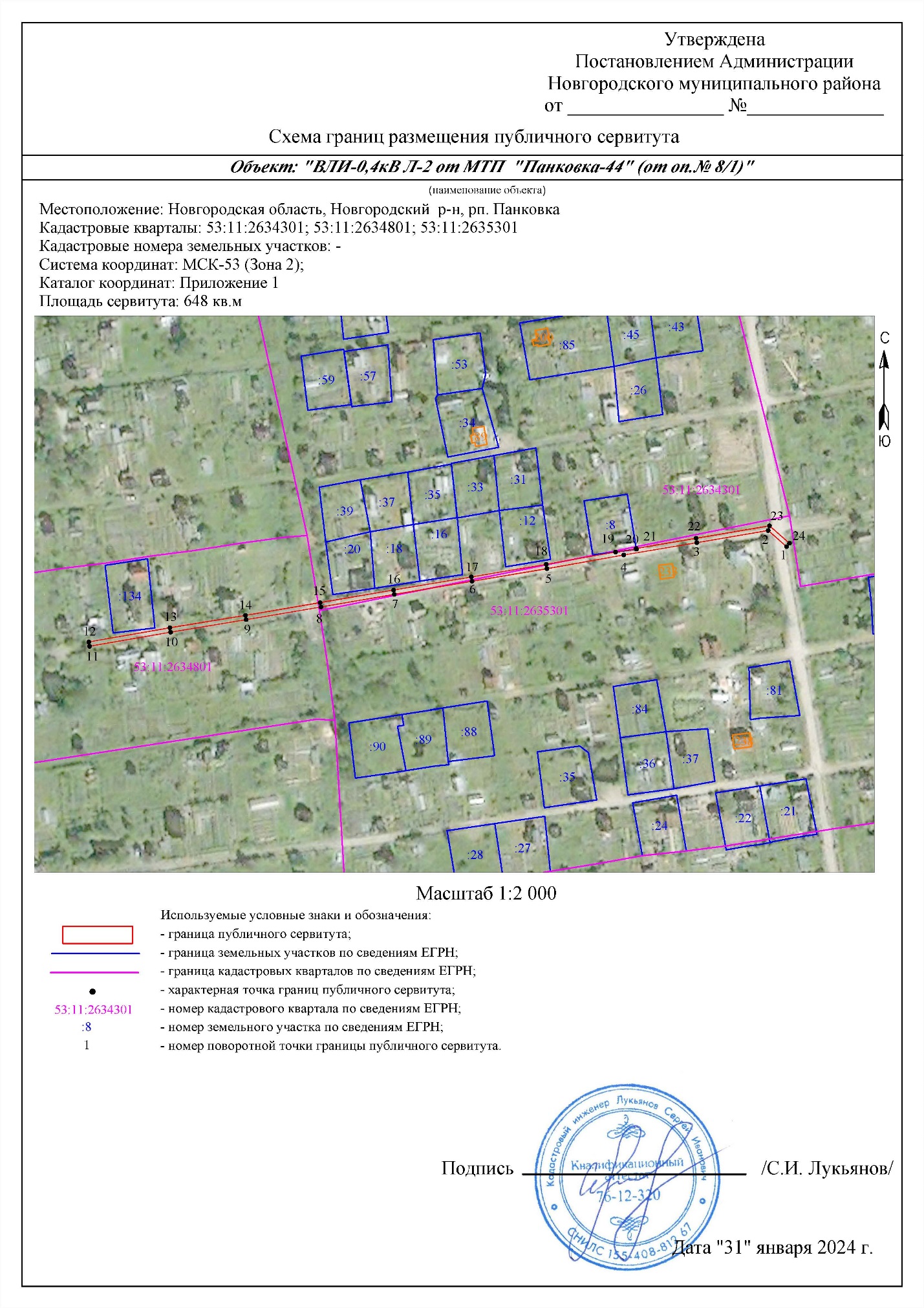 ВЛИ-0,4кВ Л-2 от МТП  "Панковка-44" (от оп.№ 8/1)ВЛИ-0,4кВ Л-2 от МТП  "Панковка-44" (от оп.№ 8/1)ВЛИ-0,4кВ Л-2 от МТП  "Панковка-44" (от оп.№ 8/1)ВЛИ-0,4кВ Л-2 от МТП  "Панковка-44" (от оп.№ 8/1)Номер углаX, мY, мСредняя квадратическая погрешность характерной точки1572 991,742 172 105,630,12572 999,032 172 097,290,13572 993,532 172 064,880,14572 987,932 172 031,670,15572 981,722 171 996,780,16572 975,992 171 962,760,17572 970,022 171 927,400,18572 964,312 171 894,050,19572 958,542 171 860,130,110572 952,902 171 825,790,111572 946,472 171 788,960,112572 948,442 171 788,620,113572 954,872 171 825,450,114572 960,522 171 859,800,115572 966,292 171 893,710,116572 971,992 171 927,070,117572 977,962 171 962,430,118572 983,702 171 996,440,119572 989,302 172 027,970,120572 990,542 172 037,430,121572 990,912 172 037,370,122572 995,502 172 064,550,123573 001,162 172 097,890,124572 993,242 172 106,950,11572 991,742 172 105,630,1